Тамбовское областное государственное бюджетное профессиональное образовательное учреждение Староюрьевский филиал «Мичуринский аграрный техникум»(Староюрьевский филиал ТОГБПОУ «Мичуринский аграрный техникум»)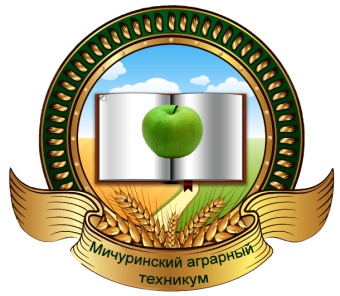 План совместной профилактической работыпо реализации комплексной программы профилактики правонарушенийТОГБПОУ «Мичуринский аграрный техникум» комиссии по делам несовершеннолетних (КДН)  администрации Староюрьевского района(на 2018-2019 учебный год)с.Новиково 2018                                                    СОГЛАСОВАНО Председатель комиссии по делам несовершеннолетних и защите их прав  администрации Староюрьевского района     _____________________  30.08.2018УТВЕРЖДАЮ Директор ТОГБПОУ «Мичуринский аграрный техникум»               _____________   Н.А.Поздняков  22.08 2018№Наименование мероприятияСроки исполненияОтветственный1.Организационно-управленческая деятельность1.Организационно-управленческая деятельность1.Организационно-управленческая деятельность1.Организационно-управленческая деятельность1.1Совещание мастеров производственного обучения закрепленных за группами. Знакомство с Федеральным Законом от 25.07.2002 № 114-ФЗ «О противодействии экстремисткой деятельности», «Законом Тамбовской области от 03.10.2007 №265-З «О профилактике правонарушений в тамбовской области», с Законом Тамбовской области от 30.10.2009  №593 «О мерах по содействию физическому, интеллектуальному, психическому, духовному и нравственному  развитию детей»31.08.2018мастер п/о Решетова С.Н.1.2Утверждение планов воспитательной работы в группах.01.09.2018Замдиректора по УР Кузьмина Е.П.1.3Приказ о работе Совета профилактики правонарушений в ТОГБПОУ  «Мичуринский аграрный техникум»01.09.2018Замдиректора по УР Кузьмина Е.П.1.4Приказ о назначении должностного лица, ответственного за выполнение плана по профилактике правонарушений, девиантного поведения, употребления ПАВ и заболеваний социального характера на 2018-2019 учебный год 01.09.2018директор техникума Поздняков Н.А.1.5Заседание совета техникума. Об организации работы по профилактике правонарушений, асоциального поведения, профилактике суицида, экстремизма в молодежной среде03.09.2018директор техникума Поздняков Н.А.1.6Входной мониторинг воспитанности обучающихся14.09.2018мастер п/о Решетова С.Н.1.8Формирование банка данных социально-незащищенных семей:список неполных семейсписок многодетных семейсписок неблагополучных семейсписок детей-инвалидовФормирование банка данных на :детей-сирот и детей, оставшихся без попечения родителей;обучающихся, состоящих на учете в ПДН, КДН и техникума;список обучающихся, находящихся в социально-опасном положениисентябрьмастер п/о Решетова С.Н..1.9Формирование социального паспорта филиала техникумадо 01.10.2018мастер п/о Решетова С.Н.1.10Мониторинг эффективности воспитательного процесса (отчет мастеров п/о)декабрьмастер п/о Решетова С.Н.1.11Обеспечение занятости обучающихся в летний периодиюль-августмастер п/о Решетова С.Н.1.12Выступление на педсовете «Итоги воспитательной работы в 2018-2019 учебном году» (с рассмотрением вопроса «Профилактика правонарушений, девиантного поведения»02.07.2019мастер п/о Решетова С.Н.1.13Мониторинг эффективности воспитательного процесса (отчет мастеров п/о)июльмастер п/о Решетова С.Н.1.14Заседания совета профилактики ежемесячноЧеков А.В.1.15Рейды в общежитие2 раза в месяцмастера п/о 1.16Обеспечение занятости в кружках и секциях студентов, склонных к аддиктивному поведениюежемесячномастер п/о Решетова С.Н.1.17Участие в заседаниях комиссии по делам несовершеннолетних администрации Староюрьевского районаежемесячномастер п/о Решетова С.Н.1.18Взаимодействие с субъектами профилактики:ПДН МО МВД «Первомайский»ПДН МО  МВД «Сосновский»КДН ЗП при администрации Староюрьевского районаКДН ЗП при администрации Сосновского районаКДН ЗП при администрации Первомайского районаЦентром социальных услуг для населения Староюрьевского районаОтделом по делам молодежи, физической культуре и спорту администрации Староюрьевского районав течение годамастер п/о Решетова С.Н.1.19Разработка и распространение памяток, рекомендаций профилактического характерав течение годамастер п/о Решетова С.Н.;мастера п/о закрепленные за группами1.20Просветительская деятельность профилактического характера на родительских собраниях, классных часахв течение годамастер п/о Решетова С.Н.1.21Участие в городских, областных мероприятиях профилактического характерав течение годамастер п/о Решетова С.Н.1.22Обновление стендов по профилактике правонарушений, экстремизма, проявления суицидального поведенияв течение годамед.работник Каширина Н.Е.1.23Разработка и размещение на сайте техникума методических рекомендаций для родителей и педагогических работников по вопросам профилактики употребления алкоголя, незаконного потребления обучающимися наркотических средств и психотропных веществ в течение годамастер п/оДанилова Н.В.1.24Просветительская деятельность в газете «Староюрьевская звезда»в течение годамастер п/о Решетова С.Н.1.25Комплектование видео материалов в медиатеке техникума, направленных на профилактику незаконного потребления наркотических и психотропных веществв течение годамастер п/о Решетова С.Н.2. Комплекс мероприятий по профилактике правонарушений и девиантного поведения2. Комплекс мероприятий по профилактике правонарушений и девиантного поведения2. Комплекс мероприятий по профилактике правонарушений и девиантного поведения2. Комплекс мероприятий по профилактике правонарушений и девиантного поведения2.1Входной мониторинг «Уровень воспитанности обучающихся»сентябрьмастер п/о Решетова С.Н.2.2Знакомство с реестром мест Староюрьевского района, в которых несовершеннолетним находиться запрещается (под роспись)сентябрьмастер п/о Решетова С.Н., мастера п/о2.3Беседа с обучающимися проживающих в общежитии техникума. «Ответственность несовершеннолетних за нарушение комендантского часа»сентябрьвоспитатель общежития Моисеева Н.В.2.4Встреча с сотрудниками МО МВД России «Первомайский» с. Староюрьево «Правила поведения в общественных местах»октябрь2.5Проблемно-познавательное занятие с участием сотрудников КДН ЗП при администрации Староюрьевского района «Преступление и закон» в рамках Единого урока по правам человекадекабрьмастер п/о Решетова С.Н.2.6Встреча с сотрудниками МО МВД России «Первомайский» с. Староюрьево «Уголовная и административная ответственность несовершеннолетних. О вреде алкоголизма, наркомании, табакокурения. Экстремизм в подростковой среде. Безопасное поведение на автомобильных дорогах и железнодорожных путях. Правила поведения с незнакомыми людьми»февральмастер п/о Решетова С.Н.2.7Знакомство с реестром мест Староюрьевского района, в которых несовершеннолетним находиться запрещаетсямартмастер п/о Решетова С.Н.2.8Встреча с представителями правопорядка «Ответственность несовершеннолетних за совершение преступления и административного правонарушения, экстремисткой и террористической направленности»апрельмастер п/о Решетова С.Н.2.9Беседа с обучающимися проживающих в общежитии техникума. «Ответственность несовершеннолетних за нарушение комендантского часа»майвоспитатель общежития Моисеева Н.В.2.10Участие обучающихся в Международном дне телефона доверия «Пора доверять»маймастер п/о Решетова С.Н.2.11Мониторинг «Уровень воспитанности обучающихся»июньмастер п/о Решетова С.Н.2.12Организация занятости несовершеннолетних обучающихся в каникулярный периодв период каникулмастера п/о2.13Классные часы в группах по профилактике правонарушений, девиантного поведенияв течение года (по плану мастеров п/о)мастера п/о2.14Привлечение обучающихся к работе кружков и секцийв течение годапреподаватели секций кружков 2.15Привлечение обучающихся, находящихся в социально-опасном положении, к участию в культурно-массовых мероприятиях, досуговой деятельностив течение годамастера п/о2.16Проведение совместных рейдов по семьям, находящимся в социально-опасном положении, с целью оказания практической помощипо мере необходимостиМастера п/о, инспектор ПДН2.17Выявления обучающихся, длительное время не посещающих занятия. Изучение причины, принятия мер по возвращению в техникумсистематическиМастера п/о2.18Реализация индивидуальных программ, ведение маршрутных карт обучающихся, находящихся в социально-опасном положении, состоящих на различных видах учетаежедневномастера п/о2.19Индивидуальная работа по профилактике асоциального поведенияв течение годамастера п/о2.20Обновление стендов по проблемам наркомании, курения и алкоголизмав течение годамед.сестра Каширина Н.Е.2.21Участие во внутриучрежденческих, городских, областных спортивных соревнованияхпо плану преподаватель физвоспитания Чеков А.В.2.22Информирование общественности посредством официального сайта техникума о профилактических мероприятиях в течение годамастер п/о Данилова Н.В.3. Комплекс мероприятий по профилактике экстремизма и терроризма, конфликтных ситуаций на межнациональной и религиозной основе воспитания толерантного сознания обучающихся3. Комплекс мероприятий по профилактике экстремизма и терроризма, конфликтных ситуаций на межнациональной и религиозной основе воспитания толерантного сознания обучающихся3. Комплекс мероприятий по профилактике экстремизма и терроризма, конфликтных ситуаций на межнациональной и религиозной основе воспитания толерантного сознания обучающихся3. Комплекс мероприятий по профилактике экстремизма и терроризма, конфликтных ситуаций на межнациональной и религиозной основе воспитания толерантного сознания обучающихся3.1Диагностическая работа с целью исследования личностных свойств толерантности у обучающихсясентябрьмастер п/о Решетова С.Н.3.2Классный час «Проявления экстремизма. Административная и уголовная ответственность за преступления экстремистской направленности» Знакомство с Федеральным законом от 25.07.2002 № 114-ФЗ «О противодействии экстремисткой деятельности» обучающихся техникума.сентябрьмастера п/о3.3Родительское собрание на тему: Разъяснение ФЗ №114 от 25.07.2002 г. «О противодействии экстремисткой деятельности»сентябрьмастер п/о Решетова С.Н.3.4Встреча с представителем КДН ЗП при Администрации Староюрьевского района на тему «Ответственность за  деятельность экстремистской направленности»октябрьмастер п/о Решетова С.Н.3.5Проведение ток-шоу «Мы – за толерантность»ноябрьмастер п/о Решетова С.Н.3.6Общий классный час «Ответственность несовершеннолетних за совершение преступления и административного правонарушения, экстремисткой и террористической направленности» с приглашение сотрудника МОМВД «Первомайский»апрельмастер п/о Решетова С.Н.3.7Конкурс рисунков «Террору - НЕТ»июньмастер п/о Анохина Е.А.3.8Организация временной занятости студентов в летний периодиюль-августмастера п/о,мастер п/о Решетова С.Н.3.9Рекомендуемые классные часы: «Мы такие разные, но мы вместе»«Толерантность и Мы»«Терпимость и дружелюбие»«Воспитание толерантности»в течение годамастера п/о3.10Диагностическая и психолого-коррекционная работа с обучающимися (по плану педагога-психолога)в течение годапедагог-психолог Токарева Е.Ю.3.11Индивидуальная работа с обучающимися и родителями, проявляющими агрессию и насилие в семьепо мере выявлениямастера п/о3.12Индивидуальные консультации:- для обучающихся, имеющие проблемы в поведении и обучении;- для родителей по вопросам, касающимся воспитания подростка и безопасности детейв течение годамастер п/о Решетова С.Н.3.13Вовлечение обучающихся в общественно-полезную работу, в занятия кружков и секций, к участию в мероприятиях техникумав течение годамастера п/о3.14Размещение на информационном стенде, на сайте техникума информации об ответственности за националистические и иные экстремистские проявления, антиконституционные действияв течение годамастер п/о Решетова С.Н.3.15Разработка и распространение печатной продукции (буклеты, листовки), направленные на профилактику экстремизма и терроризма и антиконституционных действий в молодежной среде, недопущение распространения экстремисткой литературыв течение годамастер п/о Решетова С.Н.3.16Комплектование книжных фондов и электронных материалов в библиотеке техникума с целью профилактики конфликтных ситуаций на межнациональной и религиозной почве в студенческой средев течение годамастер п/о Решетова С.Н.4. Комплекс мероприятий в сфере защиты детей от информации, причиняющий вред их здоровью и развитию4. Комплекс мероприятий в сфере защиты детей от информации, причиняющий вред их здоровью и развитию4. Комплекс мероприятий в сфере защиты детей от информации, причиняющий вред их здоровью и развитию4. Комплекс мероприятий в сфере защиты детей от информации, причиняющий вред их здоровью и развитию4.1Заседание Совета техникума. Обсуждение Федерального закона Российской Федерации от 29 декабря 2010 г. N 436-ФЗ «О защите детей от информации, причиняющей вред их здоровью и развитию» сентябрьадминистрация техникума4.2Классный час. Федеральный закон Российской Федерации от 29 декабря 2010 г. N 436-ФЗ «О защите детей от информации, причиняющей вред их здоровью и развитию» сентябрьмастера п/о4.3Единый урок по безопасности в сети «Интернет»30 октябрямастер п/о Анохина Е.А. 4.4Родительское собрание «Безопасный Интернет» в рамках «Недели безопасности в сети Интернет»октябрьмастер п/о Анохина Е.А.4.5Ознакомление с памяткой по безопасному использованию Интернет – ресурсовмартмастера п/о4.6Выставка-памятка, направленная на защиту детей от информации, причиняющей вред их здоровью и развитиюапрельмастер п/о Данилова Н.В.4.7Интеллектуальная игра, направленная на защиту детей от информации, причиняющий вред их здоровью и развитию.июньпреподаватель информатики Решетова С.Н.4.8Сверка с «Федеральным списком экстремистских материалов» и электронного каталога библиотеки на предмет наличия изданий, включенных в «Федеральный список»1 раз в полугодиевоспитатель общежития Моисеева Н.В.4.9Организация работы с Интернетом, осуществление контроля использования обучающимися ресурсов Интернет и организации доступа участников образовательного процесса к сети Интернет 1 раз в кварталмастер п/о Анохина Е.А.4.10Распространение памяток, проспектов, направленных на защиту детей от информации, причиняющей вред их здоровью и развитиюВ течении годамастер п/о Решетова С.Н.5. Комплекс мероприятий по профилактике суицидального поведения5. Комплекс мероприятий по профилактике суицидального поведения5. Комплекс мероприятий по профилактике суицидального поведения5. Комплекс мероприятий по профилактике суицидального поведения5.1Исследования эмоционально-волевой сферы несовершеннолетних студентов 1 курса, на предмет склонности к суицидальным проявлениям.сентябрьпедагог-психологТокарева Е.Ю. 5.2Выявление и реабилитация несовершеннолетних и их семей, оказавшихся в сложной жизненной ситуации.сентябрьмастера п/о 5.3Формирование банка данных обучающихся, находящихся в социально-опасном положениисентябрьоктябрьмастер п/о Решетова С.Н.5.4Выпуск и распространение буклетов по профилактике суицида в молодежной средедекабрьмастер п/о Решетова С.Н. 5.5Родительское собрание на тему «Подростковый суицид»декабрьмастер п/о Непринцев А.А. 5.6Беседа с обучающимися «Разрешение конфликтов без насилия»мартмастер п/о Решетова С.Н.5.7Круглый стол «Моя жизнь в моих руках: диалог с молодежью» (с приглашением настоятеля храма)апрельмастер п/о Решетова С.Н.5.8Организация летней занятости детеймай-июньмастер п/о Решетова С.Н.5.9Проведение индивидуальных профилактических мероприятий с семьями социального рискапостоянномастера п/о5.10Размещение мобильных стендов с информацией о работе телефонов доверия, служб, способных оказать помощь в сложной ситуации.в течение годамастер п/о Решетова С.Н.5.11Своевременно информировать администрацию техникума, ПДН МО МВД России  «Первомайский» с. Староюрьево, отдел опеки и попечительства, КДН  при администрации Староюрьевского района, отдел соц.защиты о фактах насилия над ребенком со стороны родителей или иных лиц.по мере выявлениямастер п/о Решетова С.Н.;мастера п/о;замдиректора по УР Кузьмина Е.П.5.12Оказание консультативной психологической помощи подросткам и семьям, оказавшимся в трудной жизненной ситуации в течение годапедагог-психолог 5.13Организация ежедневного контроля  за пропусками уроковв течение годамастера п/о5.14Организация обследования условий жизни детей из неблагополучных семейв течение годамастера п/о5.15Организация работы по вовлечению обучающихся в различные формы досуговой деятельностисистематическипедагоги доп.образования5.16Диагностическая и психолого-коррекционная работа с обучающимися (по плану педагога-психолога)в течение годапедагог-психолог 5.17Индивидуальная работа с обучающимися находящимися в социально-опасном положениив течение годамастера п/о5.18Индивидуальные беседы с обучающимися в случаях конфликтных ситуацийв течение годасоциальный педагог педагог-психолог5.19Участие в районных конкурсах, викторинах, спортивных соревнованиях с целью первичной профилактикив течение годамастер п/о Решетова С.Н.преподаватель физкультуры Чеков А.В.5.20Психологические классные часы:Стресс в жизни человека. Способы борьбы со стрессомГрани моего Яв течение годамастера п/о6. Работа с родителями6. Работа с родителями6. Работа с родителями6. Работа с родителями6.1Родительское собрание в группах 1-3 курсах:1.Особенности обучения в техникуме2. Разъяснение ФЗ №114 от 25.07.2002 г. «О противодействии экстремисткой деятельности»ЗТО № 576 «О мерах по интеллектуальному, психическому, физическому  и нравственному здоровью детей»ЗТО от 03.10.2007 № 265-З «О профилактике правонарушений в Тамбовской областисентябрькураторы групп6.2Общетехникумовское родительское собрание «Профилактика интернет-рисков и угроз жизни детей и подростков». Ознакомление родителей с Федеральным законом Российской Федерации от 29 декабря 2010 г. N 436-ФЗ «О защите детей от информации, причиняющей вред их здоровью и развитию» и изменениями  в Федеральный закон «О защите детей от информации, причиняющей вред их здоровью и развитию»октябрьмастер п/о Анохина Е.А.6.3Проведение родительского собрания «Правовой урок» в рамках Единого урока по правам человекадекабрькураторы групп6.4Проведение общего родительского собрания «Профилактика вредных привычек»мартмастера п/о 6.5Проведение общего родительского собрания «Формирование здорового образа жизни у обучающихся»апрельмастер п/о Решетова С.Н.6.6Индивидуальное  консультирование и групповая работа с родителями в целях профилактики наркомании, табакокурения, употребления алкоголяв течение годамастера п/о 6.7Проведение  видео-лектория для родителей по вопросам профилактики наркомании среди несовершеннолетних и о пагубном воздействии психоактивных веществ на организм человекапо группам в течение годамастера п/о 6.8Привлечение родителей на заседания совета Совета профилактикив течение годамастер п/о Решетова С.Н.6.9Посещение семей, находящихся в социально-опасном положении, по месту жительства. Оказание социально-психологической помощи и поддержкив течение годамастера п/о6.11Привлечение родителей к участию в культурно-массовых мероприятиях техникумав течение годамастера п/о 6.12Индивидуальная работа с родителями, проявляющими агрессию и насилие в семьепо мере выявленияпедагог-психолог 6.13Индивидуальные консультациидля родителей по вопросам, касающимся воспитания подростка и безопасности детейв течение годапедагог-психолог мастер п/о Решетова С.Н.6.14Разработка и распространение памяток, рекомендаций для родителейв течение годамастер п/о Решетова С.Н.7. Работа с педагогами7. Работа с педагогами7. Работа с педагогами7. Работа с педагогами7.1Совещание кураторов групп. Изучение Федерального закона от 25.07.2002 № 114-ФЗ «О противодействии экстремисткой деятельности»октябрьмастер п/о Решетова С.Н.7.2Разработка и распространение памяток, буклетов по ознакомлению с  Федеральным законом от 25.07.2002 № 114-ФЗ «О противодействии экстремисткой деятельности»октябрьмастер п/о Решетова С.Н.7.3Проведение обучающего семинара кураторов  «Организация индивидуальной воспитательно-профилактической работы с обучающимися, совершившими правонарушения и преступления»ноябрьмастер п/о Решетова С.Н.7.4Проведение беседы на тему «Психолого-педагогическая профилактика возникновения   суицидального поведения среди подростков"январьмастер п/о Решетова С.Н.7.5Участие в Совете профилактикиежемесячномастер п/о Решетова С.Н.7.6Отчёт кураторов (тьюторов) о проведённой работе с обучающимся, находящимся в конфликте с законом1 раз в полугодиетьюторов7.7Консультирование педагогических работников по результатам диагностики обучающихсяв течение годамастер п/о Решетова С.Н.7.8Индивидуальные беседы, консультации по возникающим проблемам с обучающимися и родителямив течение годапедагог-психолог7.9Информирование педагогических работников о состоянии правонарушений обучающихсяв течение годамастер п/о Решетова С.Н.8. Методическая работа8. Методическая работа8. Методическая работа8. Методическая работа8.1Разработка методических пособий в помощь мастерам п/о групп по профилактике асоциального поведения:«Закон и порядок»«Знай и выполняй закон»«Закон и право»«Терроризм – угроза обществу»сентябрьоктябрьдекабрьмастер п/о Решетова С.Н.8.2Разработка методических пособий в помощь кураторам групп по профилактике экстремизма, формирования толерантного сознания профилактике суицида в подростковой среде:«Разрешение конфликтов без насилия»«Толерантность и мы»Методические рекомендации для педагогов по профилактике и предупреждению детского суицида»«Как выйти из депрессии»сентябрьноябрьдекабрьфевральмастер п/о Решетова С.Н. 